FRIIDRETTSTRENINGARMe startar oppatt med friidrettstreningar for skuleelevar frå  1. klasse og oppover  torsdagar frå kl 17.00-18.00 . Pga fotballtrening for 2-3 kl kan desse få koma å trene kl 18-19.Fyrste trening er torsdag  1/9  ved lengdegropa ved friidrettsbana på skulen, og me held på til haustferienØvingar: 60 m, lengde, høgde, kast av ball, spyd, nerf og ball/slengball/kule og stafett.Dei som er med 4 gonger får blå teknisk t-skjorte, samt valgfri premie ( sekk eller matboks) mot ein eigenandel på kr 100,- Håpar foreldre/ besteforeldre er med og hjelper til som før med raking, måling, skriving og tidtaking!Vel møtt til alle!Friidrettsgruppa i Lærdal Il/ Bjørghild   tlf 95139357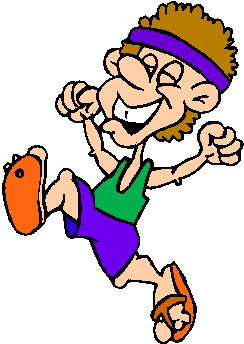 